МИНИСТЕРСТВО ОБРАЗОВАНИЯ И НАУКИ     РОССИЙСКОЙ ФЕДЕРАЦИИНОВОСИБИРСКИЙ ГОСУДАРСТВЕННЫЙ АРХИТЕКТУРНО-СТРОИТЕЛЬНЫЙ УНИВЕРСИТЕТ (СИБСТРИН)        Кафедра водоснабжения                                                           и водоотведенияОЧИСТНЫЕ СООРУЖЕНИЯ 
     КАНАЛИЗАЦИИ Часть 5. Расчет нитрификатора-денитрификатора.Методические указания к курсовому и дипломному проектам для студентов специальности 290800 «Водоснабжение и водоотведение» всех форм обучения.Новосибирск – 2005 г.            Методические указания разработаны к.т.н. профессором Г.Т. Амбросовой, доцентом О.П. Цветковой, к.т.н. О.В.Ксенофонтовой, ассистентом Н.М. Гребенниковой., ассистентом  Т.А. Бойко.                                      Утверждено методической комиссией         инженерно-экологического факультета                                      «   15    »     марта    2005Рецензенты:О.Г. Гириков  к.т.н., доцент (НГАСУ)Е.Л. Войтов  к.т.н., доцент (НГАСУ)Новосибирский государственный архитектурно-строительный университет (Сибстрин).Содержание.Введение.1.Механизм процесса нитрификации-денитрификации.2. Возможные варианты удаления азота из сточной жидкости.3. Пример расчета нитрификатора-денитрификатора по схеме «а»4. Пример расчета нитрификатора-денитрификатора по схеме «в»Список использованной литературы.Приложение 1Приложение 2Приложение 3ВведениеПоступление в водоем со сточными водами биогенных веществ вызывает в нем нарушение естественного равновесия, в частности, их эвтрофикацию.Биологический метод очистки сточных вод от соединений азота основан на процессах нитрификации и денитрификации. Процесс нитрификации представляет собой совокупность реакций биологического окисления аммонийного азота до нитритов и далее до нитратов. В ходе денитрификации происходит окисление органических веществ при восстановлении азота нитратов до свободного азота.Данные методические указания являются 5 частью проекта «Очистные сооружения канализации» и включают рекомендации по расчету сооружений удаления азота и подбору необходимого оборудования. Указания состоят из трех разделов, в которых рассмотрен механизм изъятия азота, приведены технологические схемы очистки, алгоритмы и примеры расчетов.Методические указания рекомендуются для выполнения курсового и дипломного проектирования для студентов специальности 290800 «Водоснабжение и водоотведение» всех форм обучения.1.Механизм процесса нитрификации-денитрификации.Процесс трансформации органического азота, поступающего с физиологическими выделениями человека и животных, начинается в канализационной сети. В результате аммонификации, протекающей под воздействием уробактерий, мочевина -CO(NH2)2  - основная составляющая мочи, гидролизуется с образованием углекислого аммония.CO(NH2)2   + 2H2O = (NH4)2CO3Углекислый аммоний диссоциирует на аммиак, углекислый газ и воду(NH4)2CO3  =  2NH3 ↑ + CO2↑ + H2OВ водном растворе аммиак присутствует в виде гидроксида аммония  NH3  + H2O = NH4 OHПосле полной аммонификации азот присутствует в сточной жидкости, в зависимости от значений рН, в виде аммиака (NH3) или иона аммония (NH+). При увеличении рН концентрация аммония (NH+) снижается, а NH3 увеличивается. Сточная жидкость, поступающая на очистные сооружения канализации, содержит растворимые и нерастворимые вещества органического и минерального происхождения. Нерастворимые оседающие частицы органического и минерального происхождения задерживаются в песколовках и первичных отстойниках. В первичных отстойниках также происходит снижение азота органического, остаток которого в дальнейшем аммонифицируется в аэротенках. С осветленной сточной жидкостью в аэротенк направляются легко окисляемый органический субстрат, а также соединения азота, фосфора, серы и др.В аэротенках облигатные аэробы и факультативные анаэробы окисляют легко окисляемый питательный субстрат до угольной кислоты, неустойчивого соединения, диссоциирующего на СО2  и H2O, при этом значения БПКполн снижается до 15 мг/л. Если фактическая продолжительность нахождения сточной жидкости в аэротенке превышает расчетную, необходимую для снижения БПКполн до 15мг/л, в сооружении начинает развиваться процесс нитрификации, т.е. окисления азотсодержащих соединений.Окисление азота осуществляется автотрофными облигатными аэробами, использующими для синтеза клетки неорганический углерод, присутствующий в сточной жидкости в виде СО2 , HCO и CO. Наиболее легкоусвояемой формой является бикарбонат. Окисление азота протекает в две стадии. На первой стадии образуются нитриты2NH3 + 3О2 = 2HNO2 + 2H2O + 158ккал/мольВ окислении азота аммонийного до NO принимают участие нитрозные бактерии (Nitrosomonas), имеющие грамотрицательный заряд. Нитриты относятся к неустойчивому соединению: при недостатке кислорода (0,5-1мг/л) они восстанавливаются до NO, N2O, N2 или NH, а при его избытке (3-4мг/л) нитриты окисляются нитратными бактериями (Nitrobacter) до нитратов2HNO2 +О2 = 2HNO3 +48 ккал/мольВ любой биологической системе в ходе изъятия загрязнений образуется избыточная биомасса. К сожалению, мнения по приросту активного ила в нитрификаторе расходятся. Одни исследователи считают, что прирост ила в нитрификаторе настолько мал, что им можно пренебречь. Другие исследователи настоятельно рекомендуют определять прирост из расчета 0,15мг ила на 1мг окисленного азота аммонийного. В рассматриваемых далее примерах прирост ила в нитрификаторе принят равным нулю.На процесс нитрификации существенное влияние оказывает температура сточной жидкости, начальная концентрация азота аммонийного, растворенный кислород, доза ила и его зольность. Расчет нитрификатора, как и аэротенка, производится на самый неблагоприятный холодный период года. Концентрацию растворенного кислорода можно принимать равной 3-4мг/л. Зольность ила в нитрификаторе по сравнению с денитрификатором и аэротенком может быть выше на 5-10%.В денитрификаторе при наличии питательного субстрата и циркулирующего активного ила, обогащенного нитратами, развивается процесс денитрификации, т.е. восстановление нитратов до элементарного азота.NO3 → NO2 → NO → N2O → N2В условиях острого дефицита кислорода (0,1-0,2мг/л) факультативные анаэробы способны использовать для дыхания связанный кислород нитратов. Поддержание активного ила во взвешенном состоянии производится мешалками. Не допускается перемешивание воздухом, так как микроорганизмы активного ила очень быстро перестраиваются на использование свободного кислорода. В денитрификаторе необходимо поддерживать требуемое соотношение углерод- и азотсодержащих соединений. Это соотношение должно быть БПКполн: N-NO3 = 3…6:1, оптимальным является соотношение БПКполн: N-NO3 = 4:1. Процесс восстановления азота нитратного осуществляется факультативными анаэробами. При денитрификации в результате расщепления легко окисляемого субстрата сточная жидкость обогащается компонентами угольной кислоты (СО2, НСО, СО). В качестве питательного субстрата в денитрификаторе могут использоваться сточная жидкость, метанол (СН3ОН), этанол (С2Н5ОН), уксусная кислота (СН3СООН) и другие карбоновые кислоты. При использовании метанола он окисляется до элементарных соединений, а нитраты восстанавливаются до N2.5СН3ОН + 6 NО =5 НСО+3 N2 + ОН+7Н2ОПрирост активного ила в денитрификаторе некоторые исследователи рекомендуют определять из расчета 0,5 мг активного ила на 1 мг восстановленного азота нитратов. На наш взгляд, это ошибочные рекомендации, так как количество образующейся биомассы зависит от БПКполн сточной жидкости, поступающей в денитрификатор. В рассматриваемых далее примерах прирост ила в денитрификаторе  (Пi)ден определяется в зависимости от вида органического субстрата:- в случае использования метанола, уксусной кислоты, спиртов и др. прирост ила принят равным БПКполн поступающей сточной жидкости - (Пi)ден ≈ (Len)ден  - при использовании сточной воды - он определяется по формуле определения прироста ила в аэротенках.Если денитрификатор устанавливается на последней стадии очистки, то после него предусматривается постаэратор с продолжительностью пребывания сточной жидкости в течение 0,5 -1 часа для отдувки азота (N2), который, попав во вторичный отстойник, затруднит осаждение активного ила. Отдувка производится воздухом, удельный расход которого составляет 0,5 м3/м3 в час. В постаэраторе одновременно с отдувкой  азота происходит частичное доокисление органических веществ, поступивших из денитрификатора в случае передозировки питательного субстрата.2. Возможные варианты удаления азота из сточной жидкости.Удаление азота методом нитрификации-денитрификации (по Людзак-Эттингеру) может осуществляться по трем схемам (рис.1).При удалении из сточной жидкости азота по схеме «а» денитрификатор устанавливается в начале. Причем в качестве питательного субстрата используются загрязнения поступающей на очистку сточной жидкости. В случае недостатка питательного субстрата вводится искусственный субстрат. Если количество питательного субстрата сточной жидкости превышает количество, необходимое для восстановления поступающего в денитрификатор азота нитратного, то после денитрификации желательно предусмотреть аэротенк, в котором БПКполн. сточной жидкости будет снижаться до 15 мг/л. Устройство нитрификатора на последней стадии очистки стоков не позволяет удалить из сточной жидкости азот, как в схеме «б», а может лишь обеспечить полное окисление азота аммонийного до азота нитратного. Концентрация N-NO3 в очищенной сточной жидкости зависит от степени рециркуляции активного ила: чем она выше, тем ниже концентрация азота нитратного.Применяя технологическую схему «б», в которой денитрификатор расположен в конце и применяется искусственный органический субстрат, из сточной жидкости можно удалить практически весь азот. Схема «в» отличается от схемы «б» тем, что поступающая из первичных отстойников сточная жидкость делится на два потока: один направляется в аэротенк, другой – в денитрификатор. При высоких значениях  БПКполн. осветленной сточной жидкости исключается применение искусственного питательного субстрата. Недостатком этой схемы является присутствие в очищенной сточной жидкости, сбрасываемой в водоем, азота аммонийного, поступившего в денитрификатор с осветленной водой. Его концентрация также зависит от степени рециркуляции.В состав сооружений по удалению азота методом нитрификации-денитрификации входят: аэротенки, нитрификаторы, денитрификаторы, постаэраторы.Расчет сооружений по удалению из сточной жидкости азота сводится к определению: -объемов аэротенка, нитрификатора, денитрификатора, постаэратора; -требуемого объема воздуха для аэротенка, нитрификатора и  постаэратора; -требуемого количества питательного субстрата для восстановления окисленной  формы азота (NO) до элементарного (N2); -сухого вещества и объема избыточного ила, образующегося в аэротенках, нитрификаторах, денитрификторах в результате изъятия из сточной жидкости органических загрязнений и азота.Ниже приводятся алгоритмы расчета нитрификаторов-денитрификаторов по двум схемам («а» и «в»).Расшифровка буквенных обозначений, использованных в расчетных формулах, приведена в алгоритме расчета по схеме «а».При выполнении курсового проекта в полном объеме подбор воздуходувок производится с учетом расхода воздуха на все технологические нужды.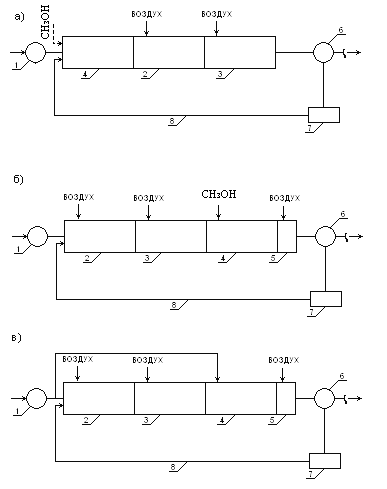 Рис.1. Возможные схемы удаления из сточной жидкости азота методом нитрификации-денитрификации.1-первичный отстойник; 2-аэротенк; 3-нитрификатор;4-денитрификатор; 5-постаэратор; 6-вторичный отстойник; 7-насосная станция циркулирующего активного ила; 8-циркулирующий активный ил.3. Пример расчета нитрификатора-денитрификатора по схеме «а».Исходные данные.3.1.Концентрация взвешенных веществ в сточной жидкости, поступающей в денитрификатор из первичных отстойников, работающих с Эосв=50%. Ссdp==3.2.Значение БПКполн  сточной жидкости, поступающей в денитрификатор из первичных отстойников, работающих с Эосв=50%. Lcdp=Len –0,01 Cen Эосв (1-s) где s – зольность частиц, поступающих со сточной жидкостью в денитрификатор, принимается равной 0,25-0,3.Lcdp =270-0,01×250×50(1-0,3)=183мг/л3.3.Прирост активного ила в денитрификаторе и аэротенке.Пi = 0,8·Ссdp+0,3·LcdpПi = 0,8 ·125+0,3 ·183=155мг/л3.4.Количество азота, пошедшее на синтез клеток микроорганизмов в денитрификаторе и аэротенке(∆N) = Пi Мm(1- s)где Мден,аэр – доля микроорганизмов в активном иле, принимается равной 0,2-0,3;m – доля азота в клетках микроорганизмов в пересчете на сухое вещество, принимается равной 0,05-0,15(∆N)ден, аэр=1550,30,1(1-0,3)=3,3мг/л3.5.Концентрация азота органического, поступающего в денитрификатор из первичного отстойника.(С N-Nорг) cdp =    == 2мг/л            3.6.Требуемая степень рециркуляции активного ила в системе «вторичный отстойник – аэротенк - вторичный отстойник», обеспечивающая снижение N-NO3 в очищенной сточной жидкости до значений, соответствующих ПДК (9мг/л), определяется из уравнения материального баланса по азоту.С+∆Nден, аэр+ = 9 + 3,3 + 0,4 = ;              Ri=1,843.7.Количество азота нитратов, поступивших в денитрификатор из вторичного отстойника с рециркуляционным потоком.AN-NO=AN-NO==0,83т/сут.3.8.Значение азота нитратного в сточной жидкости, поступающей в денитрификатор с учетом рециркуляционного потока. где (СN-NO3)en и (СN-NO3)ц – концентрация азота нитратного соответственно в исходной сточной жидкости и в циркулирующем иле, составляет: (СN-NO3)en=0 мг/л, (СN-NO3)ц = 9 мг/л;Qсут, Qц – расход сточной жидкости и циркулирующего ила.Qц = Qсут х Ri3.9.Количество загрязнений по БПКпол., затраченных в денитрификаторе на восстановление азота нитратного.(АL)вос.=К AN-NO =40,83=3,32т/сут.где К- коэффициент, принимаемый равным 4 для обеспечения полного восстановления нитратов до элементарного азота (БПКпол: СN-NO = 4:1)3.10.Количество загрязнений по БПКпол, поступающих в денитрификатор.(АL)ден == = 9,15 т/сут.      3.11.Количество загрязнений по БПКпол, поступающих в аэротенк.(АL)atp= (АL)ден -(АL)вос =9,15-3,32=5,83т/сут.3.12.Значение БПКпол в сточной жидкости, поступающей в аэротенк.(Len)аэр.== 3.13.Продолжительность  обработки сточной жидкости в денитрификаторе.tден =,где (С)en и (С)ex– концентрация нитратов соответственно на входе и выходе из него;       ai –доза ила в денитрификаторе принимается равной 1-5г/л, рекомендуется принимать 2г/л (оптимальная концентрация);          –скорость восстановления нитратов, принимается в зависимости от начального значения нитратов [2] табл. на стр. 303      S-зольность активного ила, принимается 0,25-0,3;   Т-температура сточной жидкости для самого неблагоприятного холодного времени года, 0С. ч ≈ 0,9 ч 3.14.Объем денитрификатораWден=qmtден(1+ Ri )где qm-средний расход сточной жидкости, поступающей на сооружения биологической очистки, при tден =0,9ч   qm = qmах=3150 м3/чWден=3150х0,9(1+1,84)=80541 м33.15. Продолжительность обработки сточной жидкости в аэротенкегде φ – коэффициент ингибирования процесса биохимического окисления органических веществ продуктами распада активного ила, принимается равным 0,07л/г (табл.40[1]);ρmах-максимальная скорость окисления органических веществ в аэротенке, принимается по табл.40[1] равной 85 мг БПКпол /(г.ч);С0-концетрация растворенного кислорода в аэротенке, принимается по СНиП [1] равной 2мг/л; ai –доза ила в аэротенке, принимается такой же, как и в денитрификаторе 1-5г/л;S-зольность активного ила в аэротенке примерно равна зольности ила в денитрификаторе; К0-константа, характеризующая влияние кислорода, принимается по табл.40[1;Lmix -БПКпол сточной жидкости с учетом разбавления рециркуляционным расходомLmix ===51мг/л;Кl – константа, характеризующая свойства органических загрязнений по БПКпол, принимается по табл.40 [1];Kp – коэффициент, учитывающий влияние продольного перемешивания, принимается согласно рекомендациям [1] п.6.144.       3.16.Требуемый объем аэротенкаWat=qm  tat =3150×1,35 = 4253м3 м3/ч              3.17.Требуемая продолжительность нахождения сточной жидкости в нитрификаторе.tнит =,где ai –доза ила в нитрификаторе равна дозе ила в аэротенке и  денитрификаторе, г/л;         s-зольность  ила в нитрификаторе принимается выше, чем в аэротенке и денитрификаторе, поскольку процесс денитрификации сопровождается минерализацией органических веществ, однако, s для академического проекта можно принять равной 0,3;        ρнит – скорость окисления азота аммонийного, принимается согласно рекомендациям [2], табл. на стр. 302;        – коэффициент, учитывающий влияние рНtнит == 3ч3.18.Требуемый объем нитрификатораWнит = qm  tнит=3150 х 3=9450 м33.19.Требуемый объем денитрификатора, аэротенка, нитрификатора∑W= 8051+4253+9450=21754 м33.21.Подбираем аэротенк-нитрификатор-денитрификатор.Принимается 3 секции четырех коридорного аэротенка (А-4-6-4,4) [2], табл.66.183.22. Размеры денитрификатора, аэротенка и нитрификатораL=Lобщ· Pn;где  Lобщ – общая длина коридоров в секции, м.Lобщ = 72х4 = 288м.Lден= 288х0,37=107 м Lat=288х0,2=57мLнит = 288х0,43=124м  Распределение объемов сооружений приведено на рис.2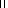 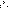              Рис.2. Распределение объемов сооружения между     денитрификатором, аэротенком и нитрификатором.3.23.Требуемый удельный расход воздуха в аэротенке и нитрификатореqair=где К1- коэффициент, учитывающий тип аэратора; для мелкопузырчатой аэрации К1=1,34 при соотношении  =0,05, табл.42 [1];К2 – коэффициент, зависящий от глубины погружения аэратора, при Наir=4,4-0,2=4,2м   К2=2,6, где 4,4м-глубина аэротенка; 0,2м-высота расположения аэратора над дном аэротенка;К3 – коэффициент, учитывающий температуру сточной жидкости К3=1+0,02(Т-20)=1+0,02(21-20)=1,02;К4 – коэффициент качества воды, принимается равным 0,85 для хозяйственно-фекальных стоков;-  количество кислорода, необходимое для полного окисления азота = (СN-NН +С N-Nорг – ΔNден,аэр) · 3,43=(34+2-3,3) 3,43=112мг/л  - количество кислорода, необходимое для  окисления оставшегося азота  = С3,43=0,43,43=1,4мг/л;Са- растворимость кислорода в сточной жидкости при заданной температуреСа= Ст(1+) где Ст- растворимость кислорода воздуха в дистиллированной воде при самой неблагоприятной температуре (летний период), принимается по табл 2. [4]( приложение1).         Ратм.- расчетное атмосферное давление района проектирования, принимается равным минимальному значению, например, для г.Новосибирска можно принять 720 мм рт. ст.;Рнорм.- нормальное атмосферное давление равно 760 мм рт.ст. Са = 8,84(1+)=10,1мг/лqair ==9,7м3/м3ч3.24.Общий расход воздуха, подаваемый в аэротенк и нитрификаторQair= qair qm = 9,73150 = 30555 м3/ч3.25.Подбор воздуходувок. Количество воздуходувок с учетом их параллельной работыNв= где Qв – производительность воздуходувки, м3/ч;k- коэффициент, вводимый при работе двух и более воздуходувок, принимается равным 0,8Принимаем воздуходувки марки ТВ-175-1,6 (табл.V.28[3])со следующими характеристиками: производительность – 10000 м3/ч,   давление - 1,6 атм,   мощность на валу электродвигателя – 250 кВт, число оборотов - 3290 об/мин Nв=возд.3.26.Количество избыточного активного ила, удаляемого из биологической системы∆Пi = Пi - аt = 155 -10=145мг/лгде аt- вынос частиц активного ила из вторичных отстойников.3.27.Суточное количество избыточного ила по сухому веществуАi =7,25 т/сут3.28.Объем избыточного активного илаQi =Рi =100аил.кам = аi =2=3,1г/лРi =100=99,69%	Qi = м3/сут3.29.Подбор насосов циркулирующего активного ила[5],Принимаем насос марки СД-800/32, мощностью 105 кВт, с числом оборотов 960 об/мин.  Nнас=  - коэффициент, учитывающий совместную работу нескольких насосов на один трубопровод, =0,8…0,9.Nнас=1,8450000/240,8800=6 нас.3.30.Подбираем мешалки для денитрификатора.После построения балансовой схемы (рис.3, приложение 2) производится уточнение расчетных параметров.4. Пример расчета аэротенка, нитрификатора и денитрификатора по схеме «в».Исходные данные. 4.1.Концентрация взвешенных веществ в сточной жидкости, поступающей в аэротенк Ссdp==4.2.Значение БПКполн  сточной жидкости, поступающей в аэротенкLcdp=Len –0,01Cen Эосв (1-s) =235-0,01·200·60 (1-0,3) =151мг/л4.3.Концентрация азота органического в сточной жидкости, поступающей в аэротенк.(С N-Nорг) cdp= = мг/л 4.4.Прирост активного ила в аэротенке.(Пi)at = 0,8 Ссdp+0,3 Lcdp = 0,8  80+0,3  151=109 мг/л4.5.Количество азота, пошедшее на синтез клеток микроорганизмов в аэротенке.(∆N) at = (Пi) at Мm(1- s)(∆N) at=1090,250,105(1-0,3)=2мг/л4.6.Общее количество азота, поступающего в нитрификатор(СN-Nобщ)нит=(СN-Nорг)cdp + С N-NН - (∆N) at        (СN-Nобщ)нит=0,8 + 20 – 2 = 18,8 мг/л4.7.Концентрация азота нитратного, поступающего в денитрификатор                  =(СN-Nобщ)нит = 18,8 мг/л4.8.Требуемое количество органических веществ (органический субстрат), направляемых в денитрификатор для полного восстановления NО3- до азота элементарного  (Len)ден= 4·    (Len)ден=418,8=75 мг/л4.9.Количество осветленной сточной жидкости, направляемой в денитрификатор, определяется из уравнения материального баланса загрязнений(Len)ден Qсут= LcdpQденQден= Qсут (Len)ден   / Lcdp  Qден  =5000075/151=24834 м3/сутТогда в аэротенк будет направляться:Q at= Qсут - Qден=50000-24834=25166 м3/сут4.10.Распределение сточной жидкости между аэротенком и денитрификатором в долях единицы:G ден=24834/50000=0,0,497G at=25166/50000=0,5034.11.Прирост ила в денитрификаторе(Пi)ден = 0,8 Ссdp+0,3 (Len)ден(Пi)ден = 0,880+0,375=87 мг/л4.12.Количество азота, пошедшего на синтез клеток микроорганизмов в денитрификаторе(∆N) ден = (Пi) ден Мm(1- s)(∆N) ден=870,250,1(1-0,3)=1,5 мг/л4.13.Концентрация общего азота в денитрификаторе без учета рециркуляционного расхода(С N-NН)ден= С N-NН + (СN-Nорг)cdp - (∆N) ден          (С N-NН)ден =20 + 0,8 – 1,5 = 19,3 мг/л4.14.Требуемая степень рециркуляции, обеспечивающая на выходе из денитрификатора концентрацию азота аммонийного равную 2 мг/л, что соответствует заданному С на сброс в водоем, определяется из уравнения материального баланса загрязнений(С N-NН)денQден= С Qсут(1+ Ri)Ri=Ri=4.15.Общая  продолжительность обработки загрязнений в аэротенке с регенератором при БПКпол=151мг/л.t0 = г/л мг/(гч)t0 =ч4.16. Продолжительность нахождения сточной жидкости в аэротенкеч.Принимаем  tat=2 ч (п.6.143, приложение 2 [1]).4.17. Продолжительность нахождения загрязнений в регенератореtr = to- tattr = 2,5 – 2 = 0,5 ч4.18.Продолжительность нахождения сточной жидкости в нитрификатореtнит =,tнит = ч4.19.Продолжительность  обработки сточной жидкости в денитрификаторе.tден =, ч4.20.Расчетный расход сточной жидкости, проходящий через денитрификатор(qm)ден =Р1,Р2,…Рn – принимаются аналогично расчету аэротенка в примере 4.(qm)ден = м3/ч4.21.Расчетный расход сточной жидкости, направляемой в аэротенк(qm) at = G at  (qm)ден,(qm) at = 0,503  3150 = 1585м3/ч4.22.Расчетный расход осветленной сточной жидкости, направляемой в денитрификатор(qmосв)ден =(qm)ден -(qm) at(qmосв)ден = 3150-1585=1565м3/ч4.23.Требуемый объем регенератора Wr=(qm) at  tr  Ri Wr= 1585  0,5  3,8 = 30112 м34.24.Требуемый объем аэротенкаWat=(qm) at  tat (1+ Ri )Wat=15852(1+3,8) = 15216м34.25.Требуемый объем нитрификатораWнит = (qm)нит  tнит(qm)нит = (qm) atWнит =1585 12=19020 м34.26.Требуемый объем денитрификатораWден=(qm)ден tденгде (qm)ден= (qm) at,  т.к. концентрация азота нитратного в расчетной формуле принята без учета его количества в органическом субстрате.Wден=15852=3170 м34.27.Требуемый объем постаэратораWпост=(qm)постtпостWпост=31501=3150м34.28.Общий объем регенератора, аэротенка, нитрификатора, денитрификатора, постаэратораW= Wr +Wat + Wнит + Wден + Wпост W= 3012+15216+19020+3170+3150=43568 м34.29.Доля каждого сооружения от общего объемаРat=15216/43568=0,35;      Рr=3012/43568=0,07;     Рнит=19020/43568=0,44;    Рден=3170/43568=0,07; Рпост=3150/43568=0,07 4.30.Подбираются размеры сооружения.Принимается 5 секций трех коридорного аэротенка А-3-9-4,4 Объем секции - 9270м3Общий объем – 46350 м3 Длина сооружения – 78 м       4.31.Размеры каждого сооружения4.32.Распределение объема сооружения между регенератором, аэротенком, нитрификатором,  денитрификатором и постаэратором приведено на рис.4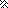 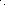 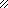 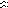 Рис.4. Распределение объема сооружения между аэротенком с регенератором, нитрификатором, денитрификатором и постаэратором.4.33.Требуемый удельный расход воздуха в аэротенке и нитрификатореqair=Lэквen = (СN-Nобщ)нит3,43Lэквen = 18,83,43=64,5мг/л= (С N-NН)ех3,43=0 мг/л;К3=1+0,02(Тw-20)К3=1+0,02(23-20)=1,06Са= СтСа = 8,5 =9,7 мг/лqair ==9,1м3/м3ч4.34.Требуемый расход воздуха в аэротенке и нитрификатореQair= qair(qm) atQair = 9,11585 = 14424 м3/ч4.35.Требуемый расход воздуха в постаэраторе(Qair)пост= qair пост(qm) пост (Qair)пост=0,53150=1575 м3/ч4.36. Общий расход воздуха, подаваемый в аэротенки, нитрификаторы и постаэраторы(Qair)общ= Qair + (Qair)пост(Qair)общ= 14424+1575=15999 м3/ч4.37.Требуемое количество воздуходувокПринимаем  воздуходувки марки ТВ-175-1.6 со следующими характеристиками: производительность – 10000 м3/час, давление – 1,6 атм, мощность на валу эл/двигателя – 250 кВт, число оборотов – 3290 об/мин          Nв= Nв=15999/(0,8 10000)≈2возд.4.38.Количество избыточного активного ила, образующегося в аэротенке(Аi)at =(Аi)at =т/сут4.39.Количество избыточного активного ила по сухому веществу, образующегося в денитрификаторе(Аi)ден =(Аi)ден = т/сут4.40.Общее количество избыточного активного ила, выгружаемого из биологической системы(Аi)общ =(Аi)at +(Аi)ден(Аi)общ =2,74+3,85=6,59 т/сут4.41.Объем избыточного активного ила(Qi )общ=Рi =100аил.кам.= аi=2=2,5 г/лРi =100=99,75%(Qi )общ= м3/сут4.42.Объем циркулирующего активного илаQцаи = Qсут х RiQцаи = 50000х3,8 = 190000 м3/сут4.43.Подбор насоса циркулирующего активного ила [5] Принимаем насос марки СД-2400/75, мощностью 737,5кВт, с числом оборотов 750 об/мин, КПД = 66,5%Nнас=Nнас=190000/240,92400=4 нас.4.44.Подбираем мешалки для денитрификатора.После построения балансовой схемы (рис.5, приложение 3) производится уточнение расчетных параметров.Список использованной литературы1. СНиП 2.04.03-85 Канализация. Наружные сети и сооружения. М.: Стройиздат, 19862. Справочник проектировщика. Канализация населенных мест и промышленных предприятий. М.: Стройиздат, 19813. Справочник монтажника. Оборудование водопроводно-канализационных сооружений. М.: Стройиздат, 19794. Методика технологического контроля работы очистных сооружений городской канализации. М.: Стройиздат, 19775. Балыгин В.В., Крыжановский А.Н., Похил Ю.Н. Насосы. Каталог-справочник. Новосибирск, 2000.6. Яковлев С.В. и др. Канализация. Москва: Стройиздат, 1976.Приложение 1Таблицарастворимости кислорода воздуха в дистиллированной воде при давлении 760мм рт.ст.Qсут =50 тыс. м3С N-NН=34мг/лрН=8Kgen max =1,51С N-Nорг=4мг/лЭосв=50%q max =3150м3/чТ=130СС=0,4мг/лСen =250мг/лТлW=210СС=9мг/лLen =270мг/лВодоем рыбохозяйственного назначенияКатегория водоема  - ΙВодоем рыбохозяйственного назначенияКатегория водоема  - Ι(С N-NO) en, мг/л1020304050607080, мг/(г·ч)7,511,513,5151717,518,519СN-NН, мг/л90705030205ρнит, мг/(г·ч)22,519,515,61142,5рН66,577,588,599,50,140,280,480,730,951,00,870,68Ширина коридора -6 мДлина секции – 72 мШирина секции - 24 мОбъем секции – 7600 м3Глубина секции -4,4 мОбщий объем – 22800 м3Qсут =50 тыс. м3Сen =200мг/лТ=120Сq ср =2083м3/чLen =235мг/лТ=230Сq ср s =579 л/срН=7Эосв=60%Kgen max =1,51С N-NН=20мг/лС=2мг/лq max =3150м3/чС N-Nорг=2мг/лС=0мг/лLобщ = 783=234м Lнит = 234 0,44=103мLat= 234 0,35=82мLден= 234 0,07=16мL r= 234 0,07=16мLпост = 234 0,07=17мТемп-ра ст. жидкости, 0СРастворенный кислород, мг/лТем-ра ст. жидкости, 0СРастворенный кислород, мг/л014,65169,82114,25179,61213,86189,4313,49199,21413,13209,02512,79218,84612,46228,67712,14238,5811,84248,33911,55258,181011,27268,021111277,871210,75287,721310,5297,581410,26307,441510,03